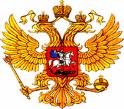 МИНИСТЕРСТВО СПОРТА РОССИЙСКОЙ ФЕДЕРАЦИИ 
ПРИКАЗ«3» июня 2015 г.                                                        № 74-нгО присвоении спортивного звания
Мастер спорта России	В соответствии с Положением о Единой всероссийской спортивной классификации, утвержденным приказом Министерства спорта, туризма и молодежной политики Российской Федерации от 21 ноября 2008 г. №48 (зарегистрирован Министерством юстиции Российской Федерации 16 января 2009 г., регистрационный №13092), приказываю:присвоить спортивное звание "Мастер спорта России"Рязанская областьЛыжные гонкиПЕТРУНИН Иван СергеевичМинистр	В. Л. Мутко